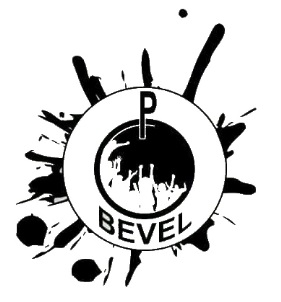 Ontbijt Chiro Bevel Beste mensen,Verwen jezelf, je partner en kinderen met een aan huis bezorgd ontbijtpakket of doe het cadeau aan, je vrienden, familie, buren, collega …. met een korte boodschap erbij. De ideale gelegenheid leek ons zondag 13 februari 2022.Wat hebben wij voor jullie in petto…Pakket 1: voor 1 kind aan 9 euroKellogg’s ontbijtgranen, sandwich, koffiekoek, melk, drinkyoghurt, fruitsap, choco, boter en een verrassingPakket 2: voor 1 volwassene aan 12 euro 	3 pistolets en een koffiekoek + kaas, hesp, confituur, choco, boter, yoghurt, thee, koffie, fruitsap, melk, suiker en cakePakket 3: voor 2 volwassenen aan 22 euro6 pistolets en 2 koffiekoeken + kaas, hesp, confituur, choco, slaatje, boter, yoghurt, thee, koffie, fruitsap, melk, suiker en cake PAKKET 4: luxeontbijt voor 2 volwassenen aan 35 euro6 pistolets, 2 croissants en 2 koffiekoeken + 1 fles cava, gerookte zalm, kruidenkaas, pralines, stukje fruit, kaas, hesp, confituur, choco, boter, yoghurt, thee, koffie, fruitsap, melk, suiker en cakeVoor een mooi bedrag steun je de chiro en leveren wij het voor jou in Bevel, Nijlen, Kessel, Herenthout, Berlaar en Itegem.U hebt volgende mogelijkheden om uw bestelling te plaatsen en te betalen.Formulier met gepast geld afgeven	op zondagnamiddag aan het chiroheem bij de leiding Hanne, Lisa VW en Lisa DGof bij Marc Van Hool, Akendoren 5, 2560 Bevel of bij Ann en Gerd Vranckx – Van Looy, Bevel–Dorp 44, 2560 BevelBedrag betalen via overschrijving op rekeningnummer  BE83 8508 2667 4515 op naam van “Groepsraad Chiro leden, Netepad 10, 2560 Bevel” met mededeling “ONTBIJT + NAAM BESTELLER” enbel bestelling door naar Ann Vranckx 0472/51 82 76of mail bestelling naar gerdvanlooy@skynet.beof plaats bestelling via het online invulformulier op www.chirobevel.beUit praktische overwegingen vragen wij U in te schrijven en te betalen voor 6 februari. Uw inschrijving is enkel geldig mits betaling!!!Bij vragen mag je gerust bellen naar Ann Vranckx 0472/51 82 76Liefdevolle chirogroeten vanwege Chiro BevelOntbijt Chiro BevelBESTELFORMULIERBesteller						Leveringsadresnaam 	……………………………………		naam 	……………………………………	adres	…………………………………… 		adres	…………………………………………………………………………			……………………………………tel	…………………………………… 		tel	……………………………………e-mail	……………………………………Eventuele korte boodschap aan de gelukkige ontvanger van het ontbijtpakket…………………………………………………………………………………………………………………………………………………………………………………………………………Uur van levering:  	o 	tussen 8.00u en 8.30u             		o 	tussen 8.30u en 9.00u			o 	tussen 9.00u en 9.30u			o 	tussen 9.30u en 10.00u			o 	tussen 10.00u en 10.30u			o 	tussen 10.30u en 11.00uPakket 1  (1 kind) : 	 …… x   9 euro = 	……… euroPakket 2  (1 volw) : 	 …… x  12 euro = 	……… euroPakket 3  (2 volw) : 	 …… x  22 euro = 	……… euroPakket 4  (2 volw) :	 …… x  35 euro = 	…….... euro                  	 Totaal bedrag:  	…….... euroIk betaal contant bij afgifte van deze bestelbonIk betaal per overschrijving op rek. nr. BE83  8508 2667 4515 en bel de bestelling doormail de bestelling doorvul het online formulier inGelieve alles duidelijk in te vullen en aan te kruisen!!